Týdenní úkol, týden 10PS str. 19  Pokud budeš potřebovat modrý papír, popros p. učitelku.                                                                                              Tento obrázek najdeš v učebnici na str. 29 barevný.                         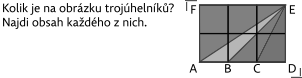 Narýsuj úsečku                      				3.) Vypočítej dělení.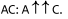 Pokračuj a narýsuj čtverec ABCD. 				Urči jeho obsah.					1486 :  2 = 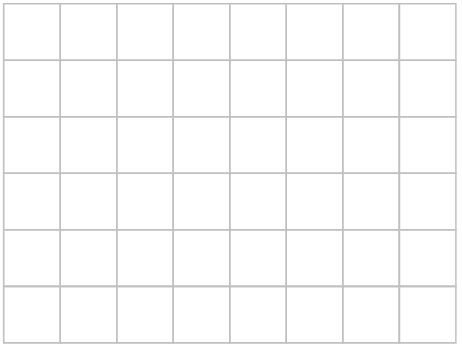                                                                                               3963 : 3 =                                                                                               5245 :  5 =                                                                                               6366 : 6 = Rozliš, zda se jedná o číslo SUDÉ (S) nebo LICHÉ (L).      5.) Jak bys vysvětlil druháčkovi, co je sudé číslo?Vyřeš rovnice. Vyber si způsob řešení (čísla s x, had, zvířátka)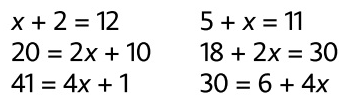 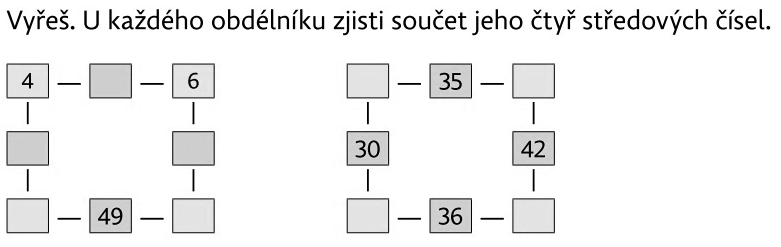 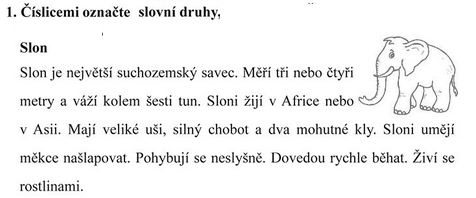 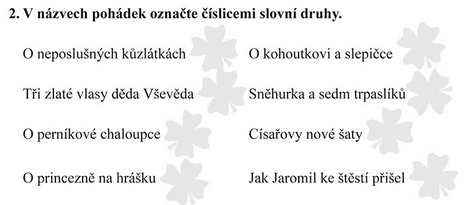 	5.) Urči základní skladební dvojici . 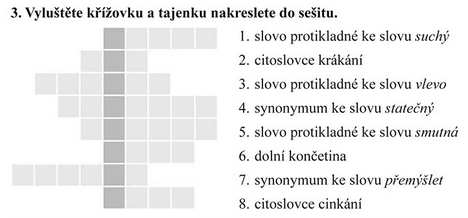                                                                                                                                   Maminka uvařila výbornou večeři.                                                                                                                                   Svetr mi upletla babička.4.) Doplň y/i. ý/í.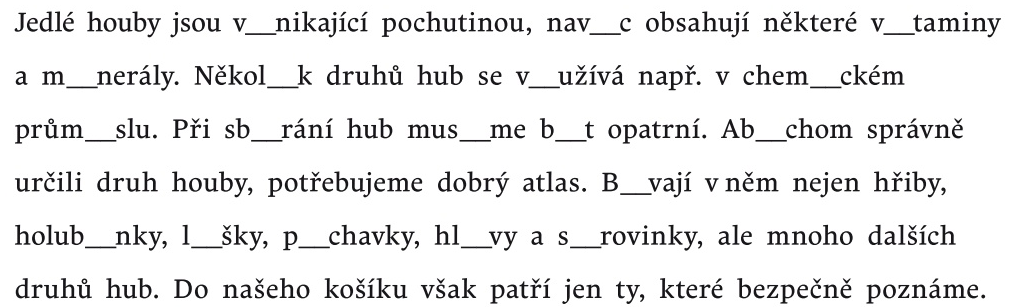 6.) Doplň ě, je.V__dec  ob__vil vynález. Planety na ob__žné dráze. Zp__něné pivo. Setrval v matčině ob__tí. Krásná nev__sta.Zručený úsp__ch. Chutný ob__d. Velký krevní ob__h. Ob__l garáž a zajel do v__zdu. Vypočítej obsah aob__m. K ob__du jsme si ob__dnali limonádu. Uchop to ob__ma rukama. Byl to b__h na dlouhou trať. B__žnýúčet je skv__lý pro bezpečné uložení peněz. Sluchové v__my. Soused mi op__toval pozdrav. Na ob__žnédráze jsou hv__zdy. Auto veze ob__mný náklad. V zásuvce je vysoké nap__tí. Střežený ob__kt. 524720874524736987424863536987468576